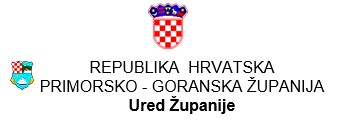 Rijeka, 23. prosinca 2022. godineJ A V N I   P O Z I VZA DODJELU SREDSTAVA PUTEM POKROVITELJSTVA, FINANCIRANJA MANIFESTACIJA I DRUGIH DOGAĐANJA KOJA SE PROVODE OD 1.1. – 30.6.2023. GODINE I OD OPĆEG SU ZNAČAJA ZA PRIMORSKO – GORANSKU ŽUPANIJUIJednodnevne i višednevne manifestacije i druga događanja u smislu ovog Javnog poziva su aktivnosti koje provode i organiziraju udruge i njihovi savezi, te druge neprofitne organizacije – zaklade, fundacije, ustanove, umjetničke organizacije, sindikati, komore, udruge poslodavaca i vjerske zajednice (dalje u tekstu: Prijavitelji) s ciljem davanja dodatne ponude na području Primorsko – goranske županije i razvoja Primorsko – goranske županije općenito.IIJavni poziv se ne odnosi na ustanove čiji je osnivač Primorsko – goranska županija, ustanove koje su proračunski korisnici drugih proračuna, ustanove kojima su osnivači fizičke osobe, zatim na turističke zajednice i druge pravne osobe koje su sukladno propisima koji uređuju poreze, obveznici utvrđivanja i plaćanja poreza na dobit za svoju ukupnu djelatnost.IIIPrijavitelji mogu podnijeti prijavu za dodjelu sredstava za kulturne, znanstvene, sportske, odgojno – obrazovne, humanitarne, vjerske, zdravstvene, socijalne, ekološke, gospodarske i druge manifestacije i događanja koja su međunarodnog, državnog ili regionalnog (područnog) karaktera.Prijave se mogu poslati za manifestaciju / događanje koja će se provesti ili započeti provoditi najkasnije do 30. lipnja 2023. godine.Prijavitelj na ovaj Poziv može prijaviti najviše dvije manifestacije / događanja, s time da se neće razmatrati prijave za one manifestacije / događanja koja je prijavitelj prijavio na neki drugi javni poziv raspisan od drugog županijskog upravnog odijela.IVManifestacije / događanja će se ocjenjivat na sljedeći način:30% od ukupnog broja bodova temelji se na vrijednost programa / projekta u odnosu na društvenu korist,preostalih 70% od ukupnog broja bodova, boduje se prema sljedećim kriterijima:jasno definiran i realno dostižan cilj programa / projektajasno definirani korisnici programa / projektajasno određena vremenska dinamika i mjesto provedbe programa / projektarealan odnos troškova i planiranih aktivnosti programa / projektakadrovska sposobnost prijavitelja za provedbu programa / projektaosigurano sufinanciranje programa / projekta iz drugih izvorastupanj suradnje i partnerstva s lokalnim vlastima i drugim tijelima i organizacijama civilnog društva tijekom provedbe programa / projektaprogram / projekt preporuča i / ili financijski podupire grad ili općina na čijem se području provodikvaliteta dosadašnje suradnje prijavitelja programa / projekta sa ŽupanijomVUkupna vrijednost ovog Javnog poziva iznosi 110.000,00 eura.Raspon sredstava namijenjen financiranju pojedine manifestacije / događanja je od 300,00 eura do 7.000,00 eura.VIPrijavu na Javni poziv mogu podnijeti Prijavitelji upisani u Registar udruga, odnosno drugi odgovarajući registar i u Registar neprofitnih organizacija, te koje su uredno ispunile obveze iz prethodno sklopljenih ugovora o financiranju iz proračuna Primorsko – goranske županije i drugih javnih izvora (detaljnije u Uputama za prijavitelje).VIIPrijave se dostavljaju isključivo na propisanim obrascima, koji su zajedno s Uputama za prijavitelje i ostalom natječajnom dokumentacijom, dostupni na mrežnoj stranici Primorsko – goranske županije: www.pgz.hrVIIIPrijave se mogu dostaviti na četiri načina:Poštom u zatvorenoj omotnici na adresu:PRIMORSKO – GORANSKA ŽUPANIJAURED ŽUPANIJEPrijava na Javni pozivAdamićeva 10, 51000 RijekaOsobnom dostavom zatvorene omotnice s upisanom adresom iz točke 1. putem pisarnice Primorsko – goranske županije na adresi Riva 10, RijekaPutem elektronske pošte na adresu: javni.poziv@pgz.hrNapomena: ukoliko se prijava dostavlja putem elektronske pošte potrebno je skenirati sve ispunjene, potpisane i ovjerene obrasce i potrebne potvrde.Putem aplikacije na web-u, sukladno Uputi za apliciranje na javni poziv za dodjelu sredstava putem pokroviteljstva, financiranja manifestacija i drugih događajaIXJavni poziv je otvoren do 28. veljače 2023. godineXOdluke o dodjeli sredstava za pokroviteljstva, financiranje manifestacija i drugih događanja donosi Župan na prijedlog Povjerenstva za ocjenjivanje pristiglih prijava.Odluka o odobravanju i rasporedu financijskih sredstav bit će objavljena na web stranici Primorsko – goranske županije.XIPostupak zaprimanja, otvaranja, ocjenjivanja, mjerila i uvjeti financiranja, dostave dodatne dokumentacije, donošenje odluke o dodjeli sredstava i druga pitanja vezana za ovaj Javni poziv detaljno su opisani u Uputama za prijavitelje na Javni poziv, koje će se zajedno s ostalom natječajnom dokumentacijom nalaziti na web stranici Primorsko – goranske županije od 23. prosinca 2022. godine.Dodatne informacije mogu se dobiti telefonom na broj 351 – 614 odnosno mailom na adresi sasa.pesut@pgz.hr